No.GA/191/Veh/2019-                                                                               Dated: 02-03-2019Shri/Madam/M/s __________________________________________________________________________________________________________________________________Tender notice for 10 Seaters closed vehicle ( Model: 2015 & above) and 7 Seaters closed vehicle ( Model: 2015 & above).	SEALED tender are invited from reputed Transporters/Operators, capable of providing 10 Seaters closed vehicles (model 2015 & above) and 7 Seaters closed vehicle ( Model: 2015 & above) under the rules and rendering prompt and efficient services. Visit at our Web Site www.bharatpumps.co.in for tender details.	Set of tender document can be obtained from the office of Human Resource Department from 03-03-2019 to 10-03-2019 on remittance of tender fee of Rs.1000.00/- (Rupees One Thousand only) for 10 seaters closed vehicle and 7 seaters closed vehicle on Cash/Demand Draft in favour of M/s Bharat Pumps & Compressors Limited Naini, Prayagraj (non-refundable).  The last date of submission of the tender document is 11-03-2019  at 4.00PM & opening date of tender is 14-03-2019 at 2.00PM                                                                                                               (Amit Kumar Pandey)                                                                                                                    Manager (HR)  CHECK – LIST	   To indicate in each box with a tick mark.        (I)  if YES						             (II)  If No       (Signature of  Transporter )									Name :									Address :									Date : Ref.: GAD/192/TPT/2019-                                                                       Dated: 03-03-2019Tender details for 10 Seaters closed vehicles ( Model: 2015 & above) and 7 Seaters closed vehicle ( Model: 2015 & above) for 2019-2020 under two bids systemSEALED tender are invited under two bid system containing Bid No.1 (Technical and General conditions) and Bid No.II (Rates for monthly kms and other financial details), from reputed contract carriers/operators capable for providing 10 Seaters and 7 Seaters closed vehicle, model 2015 & above and rendering prompt and efficient services for transportation of employees of Bharat Pumps & Compressors Limited Naini, Prayagraj. Details Terms & conditions:- ….2/-( 2 )GENERAL INSTRUCTION FOR SUBMISSION OF THE TENDERInterested parties may please quote with following details/documents for each vehicle:-1.	Tenderer is required to submit his offer in sealed cover giving reference to this tender notice No. date and name of the work, containing offers in two Bids (Bid No. I & Bid No.II) as specified in the tender documents:2.	Rate should be quoted in Annexure Bid No. II and should be inclusive of all expenses, charges /other taxes. This format should be kept in Bid No.II envelope. On the top of envelop the tender ref. no. due date, and “Tender Bid No. II, Rates for described work” must be written.3.	The documents submitted should be clear and legible.4.	Copy of GST registration/Permanent Account Number (PAN Card) to be submitted with tender Bid No. I.5.	Firm registration details if any and power of attorney in case of firm.6.	The vehicle offered should not be earlier than 2015 model. The offer for other earlier models will not be considered and there will be no weightage for higher than 2015 models.7.	The Tender may be deposited in the HR Deptt. It will be received only up-to 4.00PM on 11-03-20198.	Tender Bid No. I (Technical & General conditions) will be opened at 2.00PM on 14-03-2019 in General Administration Deptt. Tenderer can participate in the tender opening.9.	Bid No. II Envelope of only those parties who qualify in the first stage after scrutiny of bid No.I will be opened at later date, which will be intimated to the successful tenders by mail/fax/post. The successful tenders can participate in the tender opening of Bid No. II also.10.	The Company is not under any obligation to accept the lowest tender/tenders and reserves the right to reject any or all the tenders without assigning any reasons whatsoever, and also to distribute the work and allot the work/works to more than one tender, at its sole discretion.11.	Proof of experience of operation of vehicles in large organization/establishments is to be attached with technical bid.12.	Tender should be submitted in two bid system in two separate sealed envelope mentioned Bid No.1 & Bid No.2 on top of the each envelope.This tender documents issued to M/s/Shri/Smt ……………….………………………                                                                                                    Manager (HR)                                                                                              BPCL Naini, PrayagrajBHARAT PUMPS & COMPRESSORS LIMITEDNAINI-PRAYAGRAJBid No.I (1/2)Questionnaire Forming Part of the Tender for Contract Carriage:1.	Name of the firm/Operators/Contract carriers in Full:2.	Address of Official Premises:3.	Address of other offices (If more than one.	details may be given in separate sheet):4.	Telephone number/Mobile No.	Address at Prayagraj or Naini:	E mail:5.	How long have you been in the  	operation of business.6.	Give details of vehicles being	possessed by you in a separate sheet.7.	State the place and area of your operation.8.	a) Give name & Address of your	    regular clients on separate sheet.	b) Have you entered into annual	    contracts of work with any clients as above ?9.	Who are your bankers (Name & Address )	enclosed copy of last Income Tax clearance	Certificate & other details.I/We certify that to the best of my/our knowledge the particulars furnish above are true and correct.It is understood that the information furnished will be treated as confidential and will not be indulged to unauthorized person.Witness: 1. ……………………..               2. …………………….Place:			        Signature of Tenderer & Seal					Date:Note: This annexure should be kept in Tender Bid No.I duly filled, signed and stamped.Bid No.1 ( 2/2)Witness: 1. …………………………..               2. ………………………….Place:			       Signature of Tenderer & Seal					Date:BHARAT PUMPS & COMPRESSORS LIMITEDNAINI-PRAYAGRAJRef: GAD/192/TPT/2019-                                                                        Dated: 03-03-2019TERMS & CONDITIONS FOR TENDER (10 SEATER AND 7 SEATER CLOSED VEHICLE)SEALED tenders are invited under two bid system containing Bid No.I (Technical and General conditions) and Bid No.II (Rates for Monthly kms and other financial details), from reputed contract carriers/operators capable for providing 10 Seaters and 7 seater closed vehicle, model 2015  and above for City & Rural area. Bid No. II Envelope of only those parties who qualify in the first stage after scrutiny of bid No.I will be opened at later date, which will be intimated to the successful tenderers by mail/fax/post.Tenderer is required to submit his offer in a sealed envelop giving reference to this tender notice No. date and name of the work, containing offers in two separate envelops for Bid No.I & Bid No. II as specified in the tender documents.The Company reserves the right to reject any or all the tenders without assigning any reasons whatsoever.Bid No.1 (Ist envelope):-Tenderer must satisfy following terms & conditions otherwise tender will not be considered:-Bid No.2 (2nd Envelope):	                                                                                                Manager (HR)                                                                                                   BPCL,NAINI, PRAYAGRAJBHARAT PUMPS & COMPRESSORS LIMITEDNAINI-PRAYAGRAJGENERAL TERMS & CONDITIONS (10 Seater and 7 Seater Closed Vehicle)1	The contract will be for a period of one year. The Company may at its discretion extend the contract further for six months/one year with the approval of competent authority on same terms and conditions.2.	The Contractor/Transporter will have to provide full specifications of quoted model with all features including seating capacity of 10 seater and 7 seater closed vehicle.	 3.	Physical inspection of vehicle offered will be carried out by BPCL officials before finalization of tender. 4.	Contractor/Transporter will be allowed to put in operation the offered vehicle/vehicles in BPCL, Naini, Prayagraj, along-with all the above required documents from the date of offer, failing which entire EMD and security deposit money of the contractor/Transporter will be forfeited.5.	Contractor/Transporter have to submit proof of ownership of vehicle (Registration Paper from RTO) failing which offer issued by the Company shall stand cancelled and EMD and security money will be forfeited by the Company.6.	The cost of fuel etc., salary and wages of the Drivers and cleaners, employed by the transporter for operating the vehicles shall exclusively be the liability of the transporter and BPC in no way will be responsible for payment of such expenditures. Transporter shall make the payment of minimum wages to the Driver/cleaner of the vehicle as per the statutory requirement proof of which must be submitted to HR Deptt. After making their payment.7.	The vehicle under the contract of M/s Bharat Pumps & Compressors Limited must have a permit issued by the Regional or State Transport Authority for the area of operation of 10 seaters and 7 seater closed vehicle of the routes specified for carrying employees and officers of M/s Bharat Pumps & Compressors Limited. 8.	The transporter shall obtain route permit (Maxi cab/ permit of 10 seaters and 7 seater closed vehicle) and fulfill other statutory requirement and any other relevant mandatory dues etc. for operating the vehicles. BPC will, in no way, be responsible for obtaining such permit etc. Payment of taxes such as Passenger Tax, Surcharges, Insurance charges and all local taxes shall be sole liability/responsibility of the transporter and the contractor/Transporter shall not be allowed to operate his vehicle in BPC without discharging these obligations.9.	The Transporter should have comprehensive Insurance policy to cover the passenger, workmen, Driver, Conductor/ Cleaner and vehicle to cover the risk of accident, death and payment of compensation as per rules/law in force for the time being.10.	The transporter shall attach a Photostat copy of the current receipt for Passenger Tax, Road permit and Insurance etc. along-with his monthly bill for hire charge.  In the absence of the receipt of “Passenger Tax” no bills shall be passed and/or payments shall be made /paid.Signature of Transporter-: 2 :-11.	The Transporter shall during the validity period of contract on his own cost maintain his  10 Seater and 7 seater closed vehicle  in very good running condition for transporting BPC employees from various places to BPC and back, via different prescribed routes in A/B/C/ and “G” shifts, as the case may be.12.	The 10 Seater and 7 seater closed vehicle must be registered under Motor Vehicle Act and Insured as State Carriage/Maxi Cab to cover the Passengers traveling in them.13.	The 10 seater and 7 seater closed vehicle will be operated in A/B/C and General shifts as the case may be, as per the time schedule fixed by the Company from time to time, for various routes from the places in Prayagraj city/rural areas to BPC & vice-versa.14.	The Management will be at liberty to change the route and timing of vehicles as and when required.15.	The 10 seater and 7 seater closed vehicle will pickup/drop Company’s employees from different pickup points and routes fixed by the Company from time to time and in no case deviate from the prescribed routes/pickup points of scheduled timings without the written instructions from the officer in charge of the Company.16.	In case due to any reason, whatsoever, the transporter fails to provide the 10 seater and 7 seater closed vehicle, and/or is unable to transport the employees on any day/trip, as the case may be, he shall have to pay fine equal to three times the hiring charges for that day/trip in addition to proportionate recovery of hiring charges.17.	BPCL will pay only up-to last stoppage of the vehicle engaged as per the route specified.18.	BPCL shall not be liable for any wear and tear maintenance of loss or damage to the         10 Seater and 7 seater closed vehicle while in use or while garaged or parked.19.	The Transporters will be allowed to replace any 10 seater and 7 seater closed vehicle for any route for maximum 2 days in a month in case contractual vehicle goes under breakdown/repairs/ reconditioning, but replaced vehicle would be of the same model/condition and capacity.  Replaced 10 Seaters and 7 seater closed vehicle must have valid route permit, Comprehensive Insurance Policy so as to cover passengers, driver and cleaner, the driver of the replaced vehicle must have valid and effective driving license, the fitness certificate and also proof of passenger tax paid for the replaced vehicle.  Replacement beyond 2 days will not be allowed without prior approval of  Manager(HR)/Head of HR Department of Company and if the vehicle is replaced for more than 2 days in a month without approval of the competent authority, the Management is free to take any action against the said transporter in terms of fine or otherwise.20.	If the short coming/negligence in proper running of hired vehicle or some sort of misbehavior on the part of owner or his staff is reported, BPC may deduct Rs. 500.00/- per vehicle from bill, per offence which cannot be questioned.Signature of Transporter-: 3 :-21	Driver of the vehicle must have experience for driving vehicle and must have valid driving license according to vehicle.  Driving license, driving skill of vehicle driver will be checked initially and periodically by General Administration Deptt.. The transporter shall also ensure that only mature/experienced and disciplined Driver is engaged for operating the vehicle. Change of Driver must be intimated to HR Deptt in advance with his driving license. 22.	Drivers who fulfill the condition at Sl.No.21 above and are certified by General Administration Deptt. should only drive the vehicle.  Driving of vehicle by any body else except certified names will be viewed seriously and penalty will be imposed.  No minor shall be engaged as cleaner. 23.	Employees of operator engaged for running of the vehicles are not employees of the Company and any compensation arising due to operation of vehicles under the Govt. rules are whatsoever it may be, will have to be borne and paid by operator only.  The company, in no way will be responsible for it.  24.	In case the vehicle meets accident due to negligence of Driver, contract of vehicles may be cancelled.25.	In case of any increase/decrease in the rate of fuel, by any Government notification, request for any increase/decrease in rates, the extra cost of fuel will be paid to transporter based on actual consumption fuel per month taking into account average consumption of fuel to 12kms per litre for 10 Seater and 7 seater closed vehicle. Similarly rates would be reduced proportionately if diesel rates are reduced.26.	Transporter shall ensure availability of spare tyres in good condition, tools and other necessary items and also ensure that the vehicle is always reliable and in good condition.27.	The Driver and conductor of the vehicle will be responsible, if unauthorized persons are reported boarded/traveling in vehicle and BPC may impose liquidated damages which shall be decided by the Head of HR Deptt. of the Company & the penalty amount shall be Rs. 500.00/- per trip.28.	While the 10 Seater and 7 seater closed vehicle are run for the transport of the employees of BPCL the transporter shall not allow any other person to travel in the vehicle, nor shall carry goods or loads of any such person.  In case of non-adherence of this clause by the transporter, BPCL may deduct an appropriate amount.  Decision for which will be taken by the competent authority of the Company & the penalty amount shall be   @ Rs. 500.00/- per trip.29.	The vehicle will be inspected and supervised by authorized representative of Company from time to time. The suggestion offered by such representatives has to be implemented by owner/transporter of the vehicle and their operators and cleaners within the period allowed by BPCL.Signature of Transporter-: 4 :-30.    The 10 seaters and 7 seater closed vehicles will be operated on all days of the month will not be given any holiday/weekly off day. 31.	The Contractor/Transporter shall deposit an amount of 15,000.00/- (Rupees fifteen thousand) only for each 10 seater  and 7 seater closed vehicle, towards security money in the form of Bank Demand Draft in favour of M/s Bharat Pumps & Compressors Limited, Naini, Prayagraj payable at Prayagraj after the award of the contract and before operating the bus in the Company.  The amount of earnest money will be refunded to the Contractor/Transporter along-with the security money on successful completion of the contract.32.	In case of breach of any terms and conditions of contract on the part of the transporter BPCL shall forfeit the security money deposited against the contracted 10 seater and 7 seater closed vehicles without prejudice to its right to take legal recourse for the said breach of contract as per law.33.	The transporter will arrange at his own cost for the parking and garaging of the         10 seater and 7 seater closed vehicles at city or at any other place wherever required by the Company.34.	The Transporter will be responsible to run the 10 seater and 7 seater closed vehicles with punctuality so that employees of BPCL coming to the factory for attending their duties may not be delayed and similarly on the return journey similar punctuality will be observed.  In case, the vehicle is delayed penalty @ 1% of hire charges for that day/trip may be levied for each minute of delay. However, no deduction would be made for a total of one hour per month for the late arrival for per shift.35.	Actual time of arrival of the vehicle in BPC campus shall be recorded by CISF personnel.  For any delayed arrival, reason for the same may got recorded so as to enable the assessment of applicability of force majeure clause.36.	The payment to transporter will be made on monthly basis after rendering the actual service through RTGS (to their Bank Account).37.	In case of increase or reduction of monthly kms running on account of changes in shifts as per the situation arise in the Company from time to time and in view of Company’s interest such reduction or increase shall be made on the basis of extra kms. 38.	The contract can be terminated by either party on giving two months notice in writing to this effect to the other party. However, in case, the transporter fails to provide the contracted vehicle or fails to provide proper and timely service, as required, BPC will have the right to terminate the contract without any notice and transporter will not be entitled to claim any damages or compensation from BPC for such termination of contract.Signature of Transporter-: 5 :- 39	BPC reserves the right to terminate the contract without assigning any reason whatsoever.  In the event of such termination, Transporter will not be entitled to any compensation from BPC.40.	Income Tax, as legally applicable, shall be deducted from transporter’s bill. All correspondence pertaining to contract regarding Income Tax shall be addressed to head of Finance Department and should bear our contract reference.41.	Transporter shall make payment of minimum wages to the Driver/Cleaner of the vehicle and also have to provide PF/ESI code to deposit their PF/ESI deduction as per statutory requirement.  In this regard an undertaking in writing has to be submitted with offer by Transporter with the tender document within one/two months failing which their contract will be deemed to be terminated. 42.	The engagement of vehicle will run from the first day of every English Calendar month to the last date of that month.  The amount is inclusive of all Taxes, permits required by the Transporter of vehicles.43.	The vehicles shall carry all the standard accessories like tool kit, fire extinguisher & general spares etc. including the standard first aid box/kit. First aid boxes shall always be made available in the vehicle. In case of non availability of the first aid boxes with kit on more than two occasions in a month a deduction of Rs. 500.00/- per month shall be made from the bills of the contractor.44. 	The contractor shall be responsible for maintaining the vehicles in perfect running conditions and vehicles shall be regularly cleaned on daily basis and periodically polished.  The vehicles shall have their cushioned seats and interiors maintained in good shape and cleaned daily. In case of default a maximum of Rs.500.00/- may be deducted from the bills in each case.45.	Arbitration Clause: Dispute or difference of any kind whatsoever arising out of or related to this contract shall be referred to the sole Arbitrator nominated/appointed by the Head of HR Department of Company and the decision/award given by such Arbitrator shall be conclusive, final and binding on the parties to this contract.46.	Jurisdiction: Any dispute or difference between the parties shall be subject to jurisdiction of Courts at Prayagraj only.                                                                                             Signature of Transporter.-: 6 :-I/We agree with the terms and conditions from Sl. No.1 to 46 and give my consent for the same.                                                                                 Signature of Transporter.		Name:__________________________		Address ________________________                                            	                     ________________________		              ________________________  	Witness:          1. Signature______________________               Name :________________________         Address: ______________________                  ______________________  2. Signature:_____________________                                                                                                        Name ________________________                                                                                      Address:______________________                              ______________________BHARAT PUMPS & COMPRESSORS LIMITED(A Government of India Enterprise)NAINI- PRAYAGRAJ                                                                             Bid No. IDETAILS OF 10 SEATERS / 7 SEATER CLOSED VEHICLE1.	Make	:2.	Model	:3.	Registration No.	:4.	Name of Owner/Agencies	:5.	No. of Vehicles available	:	With details6.	No. of vehicle offered for	:	Transportation with details	of 10 Seaters  / 7 seater closed vehicle7.	Photocopies of documents	:     1. Ownership	of 10 Seaters  / 7 seater closed	vehicle with respect to	      2. Registration	ownership and Tax paid		      3. Insurance up-to ______________		      4. Taxes paid up-to ______________	                                     		5. Permit up-to _________________	                                                                 6. Pollution certificate etc.7.	Earnest money paid vide Demand Draft No.____________ dated __________ for                Rs.  __________ drawn on Bank  _____________________.                                                                                                Signature of Transporter                                                                                                Name __________________                                                                                                Address ________________                                                                                                               ________________                                                                                                 Telephone No. __________  Witness:-  1. Signature _______________	2. Signature _______________		      Name __________________	                          Name __________________      Address_________________	     Address________________	     _________________		   ________________BHARAT PUMPS & COMPRESSORS LIMITED(A Government of India Enterprise)                                              NAINI-PRAYAGRAJ                                          Bid No. IIRATE OFFERED FOR 10 SEATERS/ 7 SEATER CLOSED VEHICLE, MODEL 2015& ABOVE                                                                                   (1)                                        (2)1.	GAD pool duty/Rual side duty):-            Kms running	Rate offered	    (24 hrs duty)                                      	 per month                per month(as per Col.1)     Required 01 (One) Nos.	i)	2000   	Rs.___________     10 Seater Closed vehicle     for routes & other duty.	     Required 01 (One) Nos.	i)	1200   	Rs.___________     7 Seater Closed vehicle     for routes & other duty.	2.	Rate offered for extra kms beyond fix monthly kms @ Rs. ______ per km.	3.	L-1 will be decided on fixed kms basis only and there is no weightage for higher than 2015 model.                                                                                                Signature of Transporter                                                                                            Name _____________________                                                                                           Address ___________________                                                                                                           ___________________                                                                                             Telephone No.______________Witness:  1.   Signature ____________________            2.   Signature_______________________           Name: _______________________                 Name  _________________________	 Address______________________                 Address ________________________                     ______________________                               ________________________			Hkkjr iEi~l ,.M dEizsllZ fyfeVsM(Hkkjr ljdkj dk midze)uSuh, प्रयागराज- 211010Hkkjr iEi~l ,.M dEizsllZ fyfeVsM(Hkkjr ljdkj dk midze)uSuh, प्रयागराज- 211010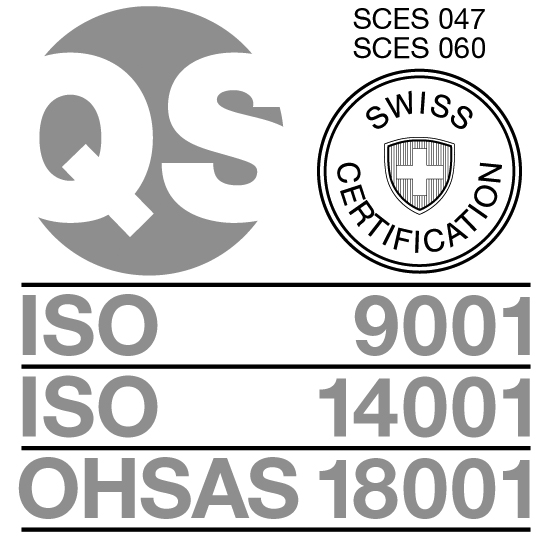 BHARAT PUMPS  &  COMPRESSORS  LIMITED                                                                          (A Government of India Undertaking)               Phone  : 0532-2687371                                                          NAINI,  PRAYAGRAJ - 211010                  Fax       : 0532-2687075                                                                                                                E-mail –  bpclindia@sancharnet.inBHARAT PUMPS  &  COMPRESSORS  LIMITED                                                                          (A Government of India Undertaking)               Phone  : 0532-2687371                                                          NAINI,  PRAYAGRAJ - 211010                  Fax       : 0532-2687075                                                                                                                E-mail –  bpclindia@sancharnet.inBHARAT PUMPS  &  COMPRESSORS  LIMITED                                                                          (A Government of India Undertaking)               Phone  : 0532-2687371                                                          NAINI,  PRAYAGRAJ - 211010                  Fax       : 0532-2687075                                                                                                                E-mail –  bpclindia@sancharnet.inBHARAT PUMPS  &  COMPRESSORS  LIMITED                                                                          (A Government of India Undertaking)               Phone  : 0532-2687371                                                          NAINI,  PRAYAGRAJ - 211010                  Fax       : 0532-2687075                                                                                                                E-mail –  bpclindia@sancharnet.inBHARAT PUMPS  &  COMPRESSORS  LIMITED                                                                          (A Government of India Undertaking)               Phone  : 0532-2687371                                                          NAINI,  PRAYAGRAJ - 211010                  Fax       : 0532-2687075                                                                                                                E-mail –  bpclindia@sancharnet.in1.EMD as per tender document to be accompanied with tender document.    2.Commercial registration (Maxi Cab/Taxi Permit) as per contract carriage Act in the name of Tenderer/company of Tenderer to be submitted with tender document/before engagement of vehicle(s). 3.Insurance paper of vehicle as state carriage with Tender document.4.Pollution Certificate with Tender Document.5.Proof of deposit of Passenger Tax as applicable with Tender document.6.Copy of Driving License of the driver to be deputed with Tender document.7.Security deposit as per tender document to be deposited after LOI date but before putting vehicle in operation.8.9.10.Photocopy of PAN CARD to be submitted, with Tender document.Undertaking in writing for complying with PF, ESI, norms as per concerned acts to be submitted with tender document.Transporter applying for more than one vehicle have to be deposit Security     Money for each vehicle separately. Papers for all vehicles plus driving license for all drivers separately to be              submitted with tender document.NOTE :-1. In case of new vehicle of model 2019 (showroom) the time limit     for fulfilling the condition of SL. No. 2 , 3, 4 & 5 to be submitted          within one month of getting LOI. After the expire of this time limit      the contract will be terminated automatically.Hkkjr iEi~l ,.M dEizsllZ fyfeVsMHkkjr ljdkj dk miØeuSuh] प्रयागराज 211010                               BHARAT PUMPS  &  COMPRESSORS  LIMITED                                          (A Govt. of India Enterprise)                           Phone  : 0532-2687371                                                     NAINI,  PRAYAGRAJPRAYAGRAJ -211010  Fax       : 0532-2687075                                                                                                                    E-mail –  bpclindia@sancharnet.in                               BHARAT PUMPS  &  COMPRESSORS  LIMITED                                          (A Govt. of India Enterprise)                           Phone  : 0532-2687371                                                     NAINI,  PRAYAGRAJPRAYAGRAJ -211010  Fax       : 0532-2687075                                                                                                                    E-mail –  bpclindia@sancharnet.in                               BHARAT PUMPS  &  COMPRESSORS  LIMITED                                          (A Govt. of India Enterprise)                           Phone  : 0532-2687371                                                     NAINI,  PRAYAGRAJPRAYAGRAJ -211010  Fax       : 0532-2687075                                                                                                                    E-mail –  bpclindia@sancharnet.ina)No. of 10 Seaters and 7 Seaters closed vehicle required01 Nos. for both.b)Period of contractOne yearc)Commencement of WorkAs per award of contractd)Cost of tender documents Rs.1000.00/-(Rupees one thousand only) only		                     Rs.500/=forIndica Car/Indigo Car.(Non-refundable)e)Availability of tender documentsFrom 03-03-2019 to 10-03-2019   f)Last date of receipt of tenderUp-to  4.00Pm on 11-03-2019g)Date of opening of tenderat 2.00PM on 14-03-2019h)Earnest Money:- Rs.5,000.00/- (Rupees five thousand only) for both 10 seaters and 7 seaters closed vehicle, in form of Demand Draft drawn on any scheduled bank in favour of M/s Bharat Pumps & Compressors Limited, Naini, Prayagraj, Cash/Money order will not be accepted. The Bank draft must be attached to Bid No. I of the tender. Tender not accompanied with requisite earnest money shall summarily be rejected. Earnest money of the unsuccessful tenderer/bidder shall be refunded after finalization of the tender and shall bear no interest.Earnest Money:- Rs.5,000.00/- (Rupees five thousand only) for both 10 seaters and 7 seaters closed vehicle, in form of Demand Draft drawn on any scheduled bank in favour of M/s Bharat Pumps & Compressors Limited, Naini, Prayagraj, Cash/Money order will not be accepted. The Bank draft must be attached to Bid No. I of the tender. Tender not accompanied with requisite earnest money shall summarily be rejected. Earnest money of the unsuccessful tenderer/bidder shall be refunded after finalization of the tender and shall bear no interest.k)Set of tender document can be obtained on request from Human Resource Deptt., M/s Bharat Pumps & Compressors Limited, Naini, Prayagraj on remittance of non-refundable tender fee by depositing bank draft in favour of M/s Bharat Pumps & Compressors Limited, Naini, Prayagraj.Set of tender document can be obtained on request from Human Resource Deptt., M/s Bharat Pumps & Compressors Limited, Naini, Prayagraj on remittance of non-refundable tender fee by depositing bank draft in favour of M/s Bharat Pumps & Compressors Limited, Naini, Prayagraj.l)The tender documents can also be downloaded directly from our website            www.bharatpumps.co.in. In case of downloaded tender, the cost of tender document fee per set (Non-Refundable) must be submitted separately in the form of Bank draft drawn on any scheduled bank in favour of M/s Bharat Pumps & Compressors Limited, Naini, Prayagraj, during submission of tender document in a separate envelope in Bid No. I. The tender documents can also be downloaded directly from our website            www.bharatpumps.co.in. In case of downloaded tender, the cost of tender document fee per set (Non-Refundable) must be submitted separately in the form of Bank draft drawn on any scheduled bank in favour of M/s Bharat Pumps & Compressors Limited, Naini, Prayagraj, during submission of tender document in a separate envelope in Bid No. I. m)BPCL reserves the right to split quantity/services ordered at rates accepted by L-1 bidder to meet the supply schedule/maintain uninterrupted services or in view of capacity of L-1 bidder.                                BPCL reserves the right to split quantity/services ordered at rates accepted by L-1 bidder to meet the supply schedule/maintain uninterrupted services or in view of capacity of L-1 bidder.                                Sl.No.10 Seaters/ 7 Seaters Closed  Vehicle Make & ModelRegistration No. & Name of Owner/ AgenciesRemarks if any1.2.3.NOTE:  Self attested photocopy of Registration book, Insurance, Taxes receipt, permit, Fitness, Pollution Certificate etc. and other statutory record which are necessary for contract carriage under present MV rules/Act must be enclosed for the vehicle.1.10 Seater and 7 seater closed vehicles should be of model 2015 and above. 2.Vehicle as well as its Passenger Tax, Taxi Permit, Insurance & Registration should be in the name of tenderer or registered travel agencies.3.Vehicle should be registered for Contract Carriage /Maxi Cab under latest Motor Vehicle Act.4.Tenderer must submit photocopies of all the above documents of vehicle for which tender is being submitted.5.Tenderer will have to accept all the Terms & Conditions of the tender for which he will have to give his acceptance in writing otherwise tender will not be considered.6.The Transporter will be allowed to replace any 10 seater and 7 seater closed vehicles for any route for maximum 2 days in a month in case contractual vehicle goes under breakdown/repairs/reconditioning, but replaced vehicle would be of the same model/condition and capacity. Replaced 10 Seaters and 7 seater closed vehicles  must have valid route permit, Comprehensive Insurance Policy so as to cover passengers, driver and cleaner, the driver of the replace vehicle must have valid and effective driving licence, the fitness certificate and also proof of passenger tax paid for the replaced vehicle.7.All the vehicles should be in good conditions.8.Earnest Money of Rs.5,000.00/- for both 10 seaters and 7 seater closed vehicle in form of Demand Draft drawn on any scheduled bank in favour of M/s Bharat Pumps & Compressors Limited, Naini, Prayagraj must be attached to Bid No.I of the tender.9.Tenderer may submit the tender for one or more vehicles.10.Tenderer will have to provide PF & ESI Code of their Drivers and cleaners as per PF & ESI Act and also will have to deposit PF & ESI amount with concerned authority of its own.1.Bid No.02 will be opened only when the tenderer satisfy the above terms & conditions (of Bid No.1).